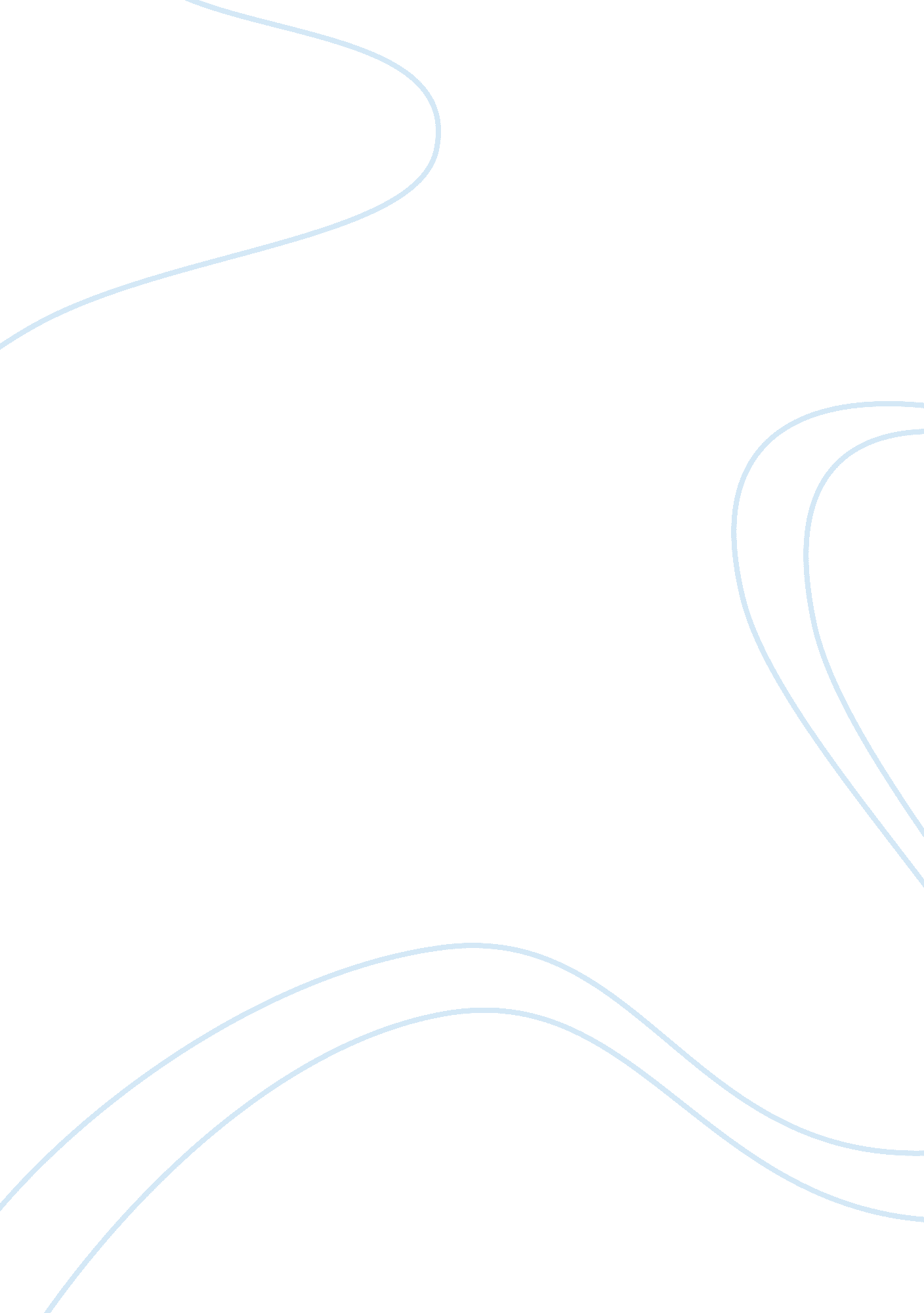 New tec knowledge in day to day life essay sampleTechnology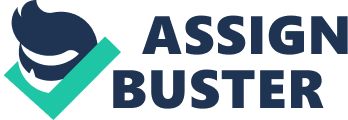 Nowadays people are very busy with their works so they need to save their time and easy way to complete their work so people are finding answers for that problems. As a result of that, people use new Tec Knowledge in their day to day life. Today we can see new methods and machines in our world we call new technologies for that. 
New Tec Knowledge has become very important equipment in this modern life. The new inventions of new Tec Knowledge have cause beginning of new and strong industrial revolution. Nowadays each and everyone using new Tec Knowledge who working in different sectors. 
For example: 
1. Business 
2. Education 
3. Home Environment 
4. Government 
5. Hospital We have many advantages and disadvantages of technologies there are: Advantages 
• Improved communication -: Today we can send SMS and Emails with our messages to any people at any time and anywhere. 
• Easy access to information – at any time and anywhere -: we can use Google drive to save our document and any file. So We can retrieve it securely at the required time 
• Convenience in education – online and mobile education -: Nowadays, books can be downloaded online from the Internet and they also use e-libraries. It helps to save their time and money. 
• Improved entertainment-: The ancient people used television of black-and-white but today we can use Color, LCD, LED, HD, full HD, 3D and 4K televisions. • Makes work easier and faster-: We can obtain money from wherever we world by Visa card provided by the Bank so our needs can be met quickly. Disadvantages 
• Job loss -: With the introduction of Robot Technology and computers to the world, companies are brought it because robots and computer behave rightly and speedily. 
• World destruction weapons -: With the advancement of technology and the advent of nuclear weapons, it has been threat into the defense of other countries 
• Pollution -: today our environment is polluted because Vehicle’s sound and smoke, factories smoke and some wrong people’s activates. 
New Tec Knowledge in business filed 
New Tec knowledge is the very important thing in the business field because business people need to communicate with customers and their employees, the efficiency of operations, security, and research capacity. So they used the new Tec Knowledge 
Today business people are using cloud computing and e-money 
Cloud computing in business filed 
What is the cloud computing? 
cloud computing means storing and accessing data and programs over the Internet instead of your computer’s hard drive. The cloud is just a metaphor for the Internet. It goes back to the days of flowcharts and presentations that would represent the gigantic server-farm infrastructure of the Internet as nothing but a puffy, white cumulus cloud, accepting connections and doling out information as it floats. 
Why companies use cloud services? 
• Maintaining Focus on the Business 
• Business Agility 
• Reduced Capital Expenditures 
• Scale 
• Access from Anywhere Advantages of Cloud Computing • Cost Savings- Businesses, no matter what their type or size, exist to earn money while keeping capital and operational expenses to a minimum. 
• Reliability- With a managed service platform, cloud computing is much more reliable and consistent than in-house IT infrastructure. 
• Manageability- Cloud computing provides enhanced and simplified IT management and maintenance capabilities through central administration of resources, vendor managed infrastructure and SLA backed agreements. 
• Strategic Edge- Ever-increasing computing resources give you a competitive edge over competitors, as the time you require for IT procurement is virtually nil. 
Disadvantages of Cloud Computing 
• Downtime- As cloud service providers take care of a number of clients each day, they can become overwhelmed and may even come up with technical outages. This can lead to your business processes being temporarily suspended. 
• Security- Although cloud service providers implement the best security standards and industry certifications, storing data and important files on external service providers always opens up risks. 
• Vendor Lock-In- Although cloud service providers promise that the cloud will be flexible to use and integrate, switching cloud services is something that hasn’t yet completely evolved. • Limited Control- Since the cloud infrastructure is entirely owned, managed and monitored by the service provided, it transfers minimal control over to the customer. New Tec Knowledge in Education filled Why today’s students need new Tec Knowledge in the classroom. 
• Will help prepare students for their future careers. 
• Integrating technology into the classroom is an effective way to connect with students of all learning styles. 
• Students are able to access the most up-to-date information quicker and easier than ever before. 
• The traditional passive learning model is broken. With technology in the classroom, the teacher becomes the encourager, adviser, and coach 
. 
What are the advantages and disadvantages of using the new Tec Knowledge? 
Advantages 
• No More Heavy Backpacks 
The further into your education that you get, the more things you are required bring with you each day. The backpacks of high school students are loaded down with the weight of textbooks, this would no longer be a problem if all learning resources for their education would through technology. 
• Instantly Updated Information 
The things that we know are always changing, and when this happens, educational resources like textbooks must be updated as well. This is possible with technology, and it has the ability to happen exponentially faster and cheaper than if all new books and resources have to be purchased. 
• Supports Differentiated Instruction. Disadvantages 
•Not everything on the Internet is True 
Anyone can post anything on the internet, but this doesn’t mean that it is true or correct. This is a problem when it comes to education because if students are seeking answers to a question, they could easily come across the incorrect answer and not realize it. 
•Hinders Basic Skills 
Technology automates just about everything. Instead of learning and understanding basic math, students can simply use their calculator on their phones. Spelling is another example of this, we need to make sure that students retain the ability to problem solve and think for themselves. 
•Easier cheating 
another one of the big problems that are argued when it comes to technology in education is just how easy it has become for students to cheat. They are able to simply search an answer to a question and instantly find the answer. Interactive whiteboard 
Figure (Blogspot, 2017) Recently Interactive whiteboards are used in education. Interactive whiteboards for higher education 
An interactive whiteboard is an instructional tool that allows computer images to be displayed on a board using a digital projector. The instructor can then manipulate the elements on the board by using his finger as a mouse, directly on the screen. Items can be dragged, clicked and copied and the lecturer can handwrite notes, which can be transformed into text and saved. We can see very useful tools in interactive whiteboard there are, 
 Screen shade Spotlight 
 Magnifier 
 Calculator 
 Pointer Teaching with an interactive whiteboard allows lecturers to accommodate all different learning styles. 
• Tactile learners get to touch and move things around the board. They can also make notes and highlight elements. 
• Visual learners benefit from a clear view of what is happening on the board. 
• Audio learners can participate in a class discussion. 
Advantages: 
• Can be used by children of all ages. 
• Can be used by children with disabilities. 
• Promotes interactive learning. 
• Promotes group collaboration. 
• Helps teachers enhance their lessons by using interactive multi-media. Disadvantages: 
• Very expensive. 
• Teachers use the smart board as a substitute for a whiteboard. 
• Teachers aren’t getting training on how to use the smart boards. 
• Can distract students. Cloud computing in the education sector 
Cloud computing is becoming an adoptable technology for the education sector. Cloud computing is very useful for schools, universities and other educational institutes because institutes have reduced the cost of the applications by moving to the cloud, institutes have uploaded at least 1Tb of data to the cloud and they getting so many advantages use the service. Advantages of Cloud computing in the education sector 
Easy Update: – 
Roll out improvements to a lesson and need to change it back? Don’t worry about it. Cloud computing will spare various corrections and variants of a record with the goal that you can sequentially follow back the development of a thing. 
In these and different ways, cloud computing is lessening costs, as well as making a situation where all students can have admittance to amazing instruction and assets. Whether you are a chairman, an instructor, a student, or the guardian of a student, now is an incredible time to investigate how cloud-based applications can advantage you, your youngsters, and your school. Diminished Costs: – 
Cloud-based administrations can help institutes decrease costs and quicken the utilization of new innovations to meet developing educational needs. Students can utilize office applications without purchasing, install and stay up with the latest on their PCs. It likewise gives the instructors of Pay per use for a few applications. 
Shareability: – 
Cloud computing opens up a universe of new conceivable outcomes for students, particularly the individuals who are not served well by customary training frameworks. With cloud computing, one can reach more and more diverse, students. 
Figure (https://www. esds. co. in/blog/importance-of-cloud-computing-in-education-sector/#sthash. 9CHTrpyx. EJnQdBQt. dpbs) 2017 New Tec knowledge in the home environment 
Today furniture is connected with other devices for example smart T. V connect with over mobile phone not only that some lights, AC machines every time connect with our mobile so our homes are upgraded with new Tec Knowledge. As a result, our feature homes will be very smart. Because new Tec Knowledge is made furniture with high Tec Knowledge. 
For example: 
• Smart Appliances 
• Lighting Controls 
• Automated Robots 
• Power Tracking or Energy Efficiency tech Smart Appliances Figure (lifehack, 2017) 
As our devices such as our phones, watches and even jewelry become smarter and smarter, we’ll all begin to realize the benefits of owning smart appliances. Imagine a refrigerator that can have a nice glass of water waiting for you when you get to the kitchen — ordered directly from your mobile phone. Think of how awesome an internet-ready microwave would be — automatically tweeting out your quick meal to the world. Okay, so that last example was more of a joke but you get the point. 
You can already purchase refrigerators, washers, dryers and other devices equipped with touchscreen displays and a bevy of sensors. A few of them are even internet ready, allowing you to install and use apps directly from the appliance. 
What’s most exciting about the idea of smart appliances is that they will become increasingly more convenient, learning your preferences and making lives easier. Although, it does bring up a few questions about what big data companies might track, such as what time you eat every day and information like that. Computer System What is the computer system? 
A computer system is a collection of elements with the system of interconnected computers that share a central storage system that operates for one task. CPU, operating system and various peripheral devices such as printers, scanners, or routers help to build a computer system. All the Desktop computers, laptop computers, network computers are a computer system. 
We can see main four functions in the computer system. There are Input, output, Process storage, Figure (math bits, 2017) 
Input- the transferring of information into a computer system – for our purposes this will be accomplished when you, the programmer, type source code at the keyboard or open a previously typed program. 
Processing – The manipulation and control of information within the computer system. Such manipulations are handled by the Control Unit, the Arithmetic Logic Unit, and Temporary Storage. 
Output- the displaying of information – for our purposes this will be accomplished when your program displays information on the monitor or printed on paper. 
Storage- the means by which information can be ” permanently” saved (until such time as you wish to delete it). This usually occurs on a hard drive, a diskette or a CD. *Hardware 